YOUTH RECREATION PROGRAMSAll activities are grade currently in until school resumes in the fall.  Forms will be sent to the schools for children to take home.  If you did not receive a form, there are more at the Berndes Center.  For safety issues, child will play in grade level they are currently in.GIRL’S BASKETBALL LEAGUES:Games are on Monday evenings for 3rd & 4th grade (5:30) and 5th & 6th grade (6:15).  First game is on Jan. 5, 2015 for 6 weeks.  Deadline Nov. 21, 2014.  Fee: $20.00T-BALL FOR TOTS:Tuesdays, Jan. 6, 13, 20 and 27. For 2 & 3 and 4 & 5 year olds at 5:00 pm. Fee: $10.00.  Deadline: Jan. 2KICKBALL FOR KIDS:Tuesdays, Feb. 3, 10, 17 and 24.  K-1 plays at 5:30 pm, 2nd & 3rd graders play at 6:30 pm.  Fee: $10.00.  Deadline: Feb. 7Soccer for 2nd-4th grade (Defenders) games are behind the high school and 5th-7th grade (Big Kickers) will be held in the spring at the new soccer fields east of the complex.We may start later depending on the weather.DEFENDERSThis league is for boys and girls currently in 2nd-4th grade.  Games are on Tuesdays and Thursdays starting March 17 at 5:30.  Games will be held on Tues. and Thursdays.  Deadline: Feb. 27.  Fee: $20.00.  Four weeks.BIG KICKERSThis league is for boys and girls currently in 5th-7th grade.  Games are on Tuesdays and Thursdays starting March 17 at 5:30.  Deadline: Feb. 27.  Fee: $20.00.  Four weeks.LIL KICKERS SPRING SOCCER:K-1 soccer on the fairgrounds.  Saturday mornings starting April 4.  Doubleheaders.  Deadline: March 6.  Fee: $20.00, t-shirt.SWIM LESSON SIGN UP!Tuesday, April 14 from 7 am to 6 pm.Wednesday, April 15 from 7 am to 6 pm. Swim lessons are $30.00Swim Team $30.00  Must have completed and passed Level 4 swim lessons.SANDLOT SLUGGERS BASEBALL:  This is open for boys and girls to play “pick up” type games.  Mixed grades, game field to be announced.  Games on Wednesday evenings.  Games start on May 20 at 5:30.  Six weeks. Fee: $20.00, shirt and hat. Deadline: April 17MONTICELLO NIGHT AT THE KERNELS!This is a family event sponsored by the Monticello Lions Club!  Your ball player will be bringing home information at attend Monticello Night at the Kernels.  FOOTBALL PASSING LEAGUE  1st-2nd grade (If there is enough interest) and 3rd-4th GradeGirls can play too!  Football games on Wednesday evenings on the south end of the fairgrounds at starting August 12 at 6:00 pm.Deadline: July 10.  Fee: $20.00, t-shirt.GIRL’S VOLLEYBALL LEAGUE 3rd-4th  and 5th-6th  This will be a learning league for girls.  Games at 5:30 and 6:30 pm on Tuesdays starting August 17.  Deadline July 24.  Fee: $20.00, t-shirt, four weeks BOY’S BASKETBALL LEAGUES (2015)Games are held on Monday evenings.  The 3rd & 4th grade league is a learning experience and no scores will be kept.  Deadline: Sept. 4.  Start date: Monday, Oct. 5, 2015.  Fee: $20.003rd & 4th grade games at 5:30 pm5th & 6th grade at 6:15 pmCO-ED VOLLEYBALL FOR ADULTS (2015)Games are held on Sunday evenings at the  Berndes Center.  End of the season tournament.   This league runs approximately 12-14 weeks beginning in November.  Fee: $120.00 Deadline: Oct. 17.  No teams will be taken after this date.Coaches are always needed!  Must be willing to teach, be patient, enforce sportsmanship, laugh, give encouragement, listen, watch, learn, enjoy kids, set rules, full and complete knowledge of an activity not necessary, but most of all to have fun.Sometimes due to the weather the schedules will change.  There may be postponements of starting games such as soccer until the weather can be more agreeable.Referees and umpires are also needed.  High school students can earn Silver Service hours for coaching, umping, scorekeeping, concession work.  Call 465-6640 if interested.Join us on Facebook: Monticello Park & RecreationCheck out: www.ci.monticello.ia.usMonticello Parks & Recreation2015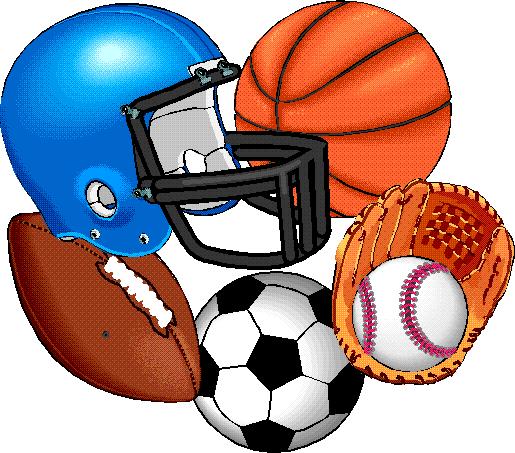 Monticello Berndes Center766 N. Maple StreetMonticello, IA 52310319-465-6640Monticello Aquatic Center811 S. Cedar StreetMonticello, IA 52310319-465-6523